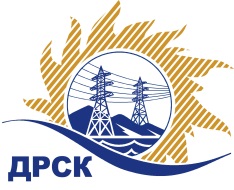 Акционерное Общество«Дальневосточная распределительная сетевая  компания»Протокол заседания Закупочной комиссии по вскрытию поступивших конвертовг. БлаговещенскСпособ и предмет закупки: открытый электронный запрос предложений: «Опоры деревянные» Закупка 123	Планируемая стоимость закупки в соответствии с ГКПЗ: 3 485 475,00 руб. без учета НДС.ПРИСУТСТВОВАЛИ:Три члена постоянно действующей Закупочной комиссии АО «ДРСК» 2 уровняИнформация о результатах вскрытия конвертов:В адрес Организатора закупки поступило 4 (четыре) Заявки на участие в закупке, конверты с которыми были размещены в электронном виде на Торговой площадке Системы www.b2b-esv.ruВскрытие конвертов было осуществлено секретарем Закупочной комиссии в присутствии 3 членов Закупочной комиссии.Дата и время начала процедуры вскрытия конвертов с заявками участников: 10:00 (время местное) 15.12.2015Место проведения процедуры вскрытия конвертов с заявками участников: г. Благовещенск, ул. Шевченко, 28, каб. 244.В конвертах обнаружены заявки следующих участников:Ответственный секретарь Закупочной комиссии 2 уровня АО «ДРСК»	О.А.МоторинаТерёшкина Г.М.№ 143/МР-В15.12.2015№п/пНаименование Участника закупки и его адресЦена заявки на участие в закупке, руб.1ИП Егоров Игорь Лазаревич (678930, Р. Саха (Якутия), с. Хатыстыр, ул. Портовская,14)Цена:  3 028 700,00 руб. без учета НДС2ООО «Завод по заготовке и переработке древесины» (678900, г. Алдан, ул. Заортосалинская,74)Цена:  3 784 800,00 руб. без учета НДС3ООО «Алданский лесоперерабатывающий комбинат»(678906, г. Алдан,, ул. Союзная,7/1)Цена:  4 667 800,00 руб. без учета НДС4АО «БМПЗ» (658091,Алтайский край, г. Новоалтайск, ул. Тимирязева, 150)Цена: 8 156 951,26 руб. без учета НДС